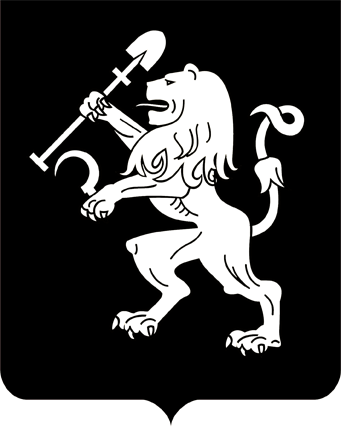 АДМИНИСТРАЦИЯ ГОРОДА КРАСНОЯРСКАПОСТАНОВЛЕНИЕОб отказе Типляшину С.Г. в предоставлении разрешения на условно разрешенный вид использования земельного участкаВ соответствии с ч. 9 ст. 39 Градостроительного кодекса Российской Федерации, п. 9 ст. 6 Правил землепользования и застройки городского округа город Красноярск, утвержденных решением Красноярского городского Совета депутатов от 07.07.2015 № В-122, заключением             о результатах публичных слушаний от 19.07.2021, рекомендацией           комиссии по подготовке проекта Правил землепользования и застройки города Красноярска от 22.07.2021, руководствуясь ст. 41, 58, 59 Устава города Красноярска,ПОСТАНОВЛЯЮ:1.	 Отказать Типляшину Станиславу Геннадьевичу в предоставлении разрешения на условно разрешенный вид использования                    «для индивидуального жилищного строительства (код – 2.1)» в отношении земельного участка с кадастровым номером 24:50:0600196:2825, расположенного в территориальной зоне развития жилой застройки перспективной (ПО) по адресу: г. Красноярск, Кировский район,              СНТ завода «Красцветмет» Сад № 2, участок № 461, с целью размещения жилого дома в связи с несоответствием требованиям пунктов 5.1, 5.2 «СП 42.13330.2016. Свод правил. Градостроительство. Планировка       и застройка городских и сельских поселений. Актуализированная               редакция СНиП 2.07.01-89*», утвержденного приказом Министерства строительства и жилищно-коммунального хозяйства Российской               Федерации от 30.12.2016 № 1034/пр. 2. Настоящее постановление опубликовать в газете «Городские новости» и разместить на официальном сайте администрации города.Глава города                                                                                 С.В. Еремин05.08.2021№ 578